Требуется разработка внешнего отчета для 1С ЗУП редакция 2.5 для создания/синхронизации/блокирования при увольнение сотрудников в AD на базе Windows Server 2008. Соответствие полей в 1С и AD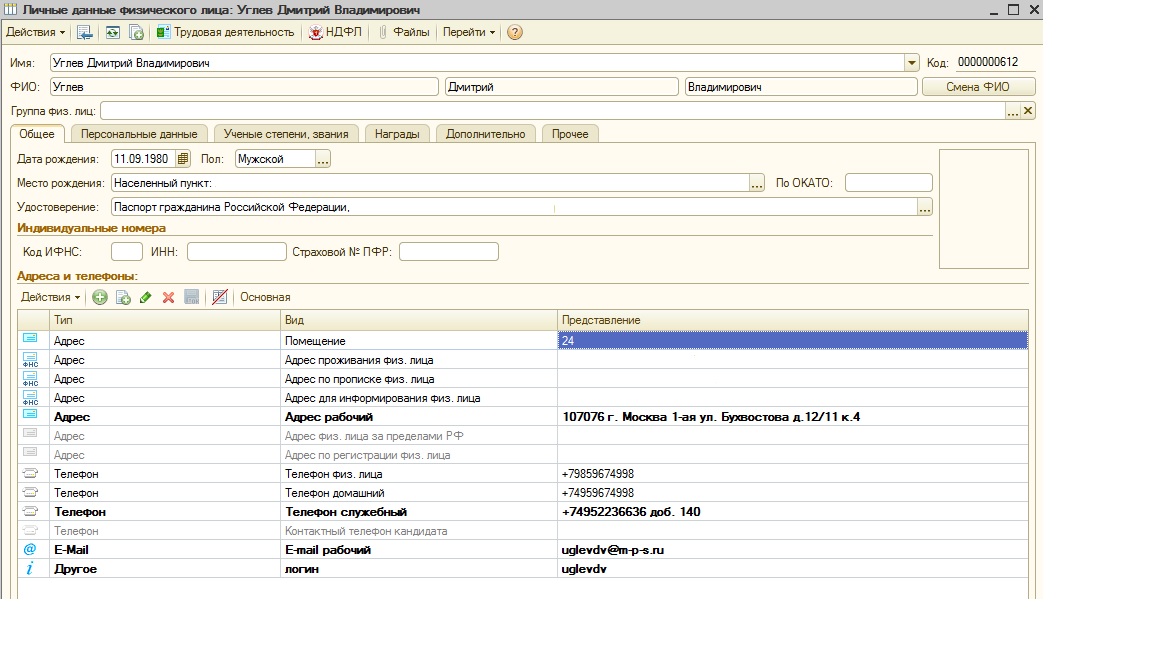 В случае заполнения поля логин, создаем или синхронизируем пользователя.В случае увольнения сотрудника наличие даты увольнения – блокируем пользователя в AD и перестаём синхронизировать.При заведение постоянные параметры для AD:countryCode = 643,   с = RU,   primaryGroupID = 513.В 1СВ ADТабельный номер (для синхронизации)employeeIDОрганизация CompanyПодразделениеDepartmentДолжностьTitleE-mail рабочийMailАдрес рабочийstreetAddressАдрес помещениеphysicalDeliveryOfficeNameТелефон домашнийhomePhoneТелефон физ. лицаmobileТелефон служебныйtelephoneNumberИмяcn, displayName, nameФамилияSnИмяgivenNameЛогинsAMAccountName, userPrincipalName+”M-P-S.local” 